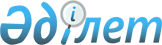 Об утверждении Правил подготовки, переподготовки и повышения квалификации кадров в области физической культуры и спортаПриказ Министра культуры и спорта Республики Казахстан от 29 июня 2017 года № 194. Зарегистрирован в Министерстве юстиции Республики Казахстан 18 июля 2017 года № 15344.
      В соответствии с подпунктом 6) статьи 7 Закона Республики Казахстан "О физической культуре и спорте" ПРИКАЗЫВАЮ:
      Сноска. Преамбула - в редакции приказа и.о. Министра культуры и спорта РК от 26.07.2022 № 205 (вводится в действие по истечении десяти календарных дней после дня его первого официального опубликования).


      1. Утвердить прилагаемые Правила подготовки, переподготовки и повышения квалификации кадров в области физической культуры и спорта.
      2. Комитету по делам спорта и физической культуры Министерства культуры и спорта Республики Казахстан в установленном законодательством порядке обеспечить:
      1) государственную регистрацию настоящего приказа в Министерстве юстиции Республики Казахстан;
      2) в течение десяти календарных дней со дня государственной регистрации настоящего приказа направление в Республиканское государственное предприятие на праве хозяйственного ведения "Республиканский центр правовой информации" копии настоящего приказа в бумажном и электронном виде, заверенные электронной цифровой подписью лица, уполномоченного подписывать настоящий приказ, для официального опубликования в Эталонном контрольном банке нормативных правовых актов Республики Казахстан;
      3) в течение двух рабочих дней после его официального опубликования размещение настоящего приказа на интернет-ресурсе Министерства культуры и спорта Республики Казахстан;
      4) в течение двух рабочих дней после исполнения мероприятий, предусмотренных настоящим пунктом, представление в Департамент юридической службы Министерства культуры и спорта Республики Казахстан сведений об исполнении мероприятий.
      3. Контроль за исполнением настоящего приказа возложить на курирующего вице-министра культуры и спорта Республики Казахстан.
      4. Настоящий приказ вводится в действие по истечении десяти календарных дней после дня его первого официального опубликования. Правила
подготовки, переподготовки и повышения квалификации кадров в области физической культуры и спорта Глава 1. Общие положения
      1. Настоящие Правила подготовки, переподготовки и повышения квалификации кадров в области физической культуры и спорта (далее – Правила) определяют порядок проведения подготовки, переподготовки и повышения квалификации кадров в области физической культуры и спорта (далее – кадры), а также в соответствии с подпунктом 1) статьи 10 Закона Республики Казахстан "О государственных услугах" (далее – Закон) определяют порядок оказания государственной услуги "Прием документов на подготовку, переподготовку, повышение квалификации кадров в области физической культуры и спорта" (далее – государственная услуга).
      Сноска. Пункт 1 - в редакции приказа и.о. Министра культуры и спорта РК от 26.07.2022 № 205 (вводится в действие по истечении десяти календарных дней после дня его первого официального опубликования).


      2. В настоящих Правилах используются следующие основные понятия:
      1) повышение квалификации – форма профессионального обучения, позволяющая обновлять, расширять, углублять и совершенствовать ранее приобретенные профессиональные знания, умения и навыки в области физической культуры и спорта;
      2) подготовка - форма профессионального обучения, позволяющая приобрести новые или изменҰнные профессиональные знания, умения и навыки для выполнения определенного вида работ в области физической культуры и спорта;
      3) переподготовка – форма профессионального обучения, позволяющая освоить другую специальность или получить дополнительные знания, умения и навыки в области физической культуры и спорта;
      4) учебная программа – программа, определяющая по каждому учебному предмету, каждой учебной дисциплине и (или) модулю содержание и объем знаний, умений, навыков и компетенций, подлежащих освоению;
      5) учебный план – документ, регламентирующий перечень, последовательность, объем (трудоемкость) учебных предметов, учебных дисциплин и (или) модулей, профессиональной практики, иных видов учебной деятельности обучающихся соответствующего уровня образования и формы контроля;
      6) обучающая организация – юридическое лицо независимо от формы собственности, осуществляющее согласно уставу деятельность по подготовке, переподготовке и повышению квалификации кадров;
      7) заявитель – юридическое или физическое лицо, осуществляющее деятельность в области физической культуры и спорта, подающее заявку в обучающую организацию в целях прохождения подготовки, переподготовки и повышения квалификации кадров;
      8) слушатель – лицо, обучающееся в организации образования по образовательным программам дополнительного образования и подготовительного отделения;
      9) итоговая аттестация слушателей (далее - аттестация) - процедура, проводимая с целью определения степени освоения ими учебной программы;
      Сноска. Пункт 2 с изменениями, внесенными приказом Министра культуры и спорта РК от 24.09.2018 № 268 (вводится в действие по истечении десяти календарных дней после дня его первого официального опубликования).

 Глава 2. Порядок подготовки, переподготовки и повышения квалификации кадров в области физической культуры и спорта
      3. Подготовку, переподготовку и повышение квалификации кадров проводит обучающая организация.
      4. Кадры проходят подготовку, переподготовку и повышение квалификации один раз в пять лет с отрывом от работы.
      5. Подготовка, переподготовка и повышение квалификации кадров проходят в формах курсов:
      1) краткосрочных (не менее 36 академических часов);
      2) длительных (не менее 108 академических часов). 
      Курсы проводятся в форме занятий. Одно занятие – один академический час (45 минут).
      6. Обучающая организация составляет и утверждает график курсов, учебный план, учебную программу на календарный год, которые согласовываются с центральным исполнительным органом, осуществляющим руководство и межотраслевую координацию в области физической культуры и спорта. После согласования обучающая организация направляет копию графика курсов в местные исполнительные органы в области физической культуры и спорта и размещает на своем официальном сайте.
      7. Для проведения практических занятий, обучающая организация направляет запрос в республиканские или региональные спортивные федерации о предоставлении кандидатур тренеров-преподавателей с приложением к нему учебных программ, по которым запрашиваются кандидатуры тренеров-преподавателей.
      Для проведения теоретических занятий подбор преподавателей по общим дисциплинам обучающая организация проводит самостоятельно. 
      Обучающая организация заключает гражданско-правовой договор на предоставление услуг с преподавателями, тренерами-преподавателями.
      8. Обучение кадров осуществляется по утвержденному графику курсов в соответствии с учебными планом и программой. 
      9. Государственная услуга оказывается организациями, осуществляющими деятельность по подготовке, переподготовке и повышению квалификации кадров (далее – услугодатель).
      Для зачисления на подготовку, переподготовку, повышение квалификации кадров в области физической культуры и спорта физические и юридические лица (далее – услугополучатель) за 14 (четырнадцать) календарных дней до начала проведения курсов обращаются с заявкой по форме согласно приложению 1 к настоящим Правилам (далее – заявка) через веб-портал "электронного правительства" www.egov.kz (далее – портал) с приложением документов, указанных в перечне основных требований к оказанию государственной услуги (далее – Перечень).
      Сноска. Пункт 9 - в редакции приказа Министра культуры и спорта РК от 26.01.2023 № 22 (вводится в действие по истечении десяти календарных дней после дня его первого официального опубликования).


      9-1. Перечень основных требований к оказанию государственной услуги, включающий характеристику процесса, форму, содержание и результат оказания государственной услуги, а также иные сведения с учетом особенностей оказания государственной услуги изложены в перечне основных требований к оказанию государственной услуги (далее – Перечень) согласно приложению 1-1 к настоящим Правилам.
      Уполномоченный орган в области физической культуры и спорта направляет информацию о внесенных изменениях в порядок оказания государственных услуг оператору информационо-коммуникационной инфраструктуры "электронного правительства" (с учетом оказания услуги через портал), Единый контакт-центр и услугодателям.
      Сноска. Правила дополнены пунктом 9-1 в соответствии с приказом Министра культуры и спорта РК от 29.04.2020 № 105 (вводится в действие по истечении десяти календарных дней после дня его первого официального опубликования); в редакции приказа Министра культуры и спорта РК от 26.01.2023 № 22 (вводится в действие по истечении десяти календарных дней после дня его первого официального опубликования).


      9-2. При обращении через портал в "личном кабинете" в истории обращений услугополучателя отображается статус о принятии электронного запроса для оказания государственной услуги.
      Сноска. Правила дополнены пунктом 9-2 в соответствии с приказом Министра культуры и спорта РК от 29.04.2020 № 105 (вводится в действие по истечении десяти календарных дней после дня его первого официального опубликования); в редакции приказа и.о. Министра культуры и спорта РК от 26.07.2022 № 205 (вводится в действие по истечении десяти календарных дней после дня его первого официального опубликования).


      9-3. Результатом оказания государственной услуги на портале является уведомление о принятии документов услугополучателю либо мотивированный ответ об отказе в оказании государственной услуги, удостоверенное единой транспортной подписью "Государственной базы данных "Е-лицензирование" (далее- ГБД ЕЛ) уполномоченного лица услугодателя.
      Сноска. Правила дополнены пунктом 9-3 в соответствии с приказом Министра культуры и спорта РК от 29.04.2020 № 105 (вводится в действие по истечении десяти календарных дней после дня его первого официального опубликования); в редакции приказа Министра культуры и спорта РК от 26.01.2023 № 22 (вводится в действие по истечении десяти календарных дней после дня его первого официального опубликования).


      9-4. Основаниями для отказа в оказании государственной услуги являются:
      1) установление недостоверности документов, представленных услугополучателем для получения государственной услуги, и (или) данных (сведений), содержащихся в них;
      2) отсутствие согласия услугополучателя, предоставляемого в соответствии со статьей 8 Закона Республики Казахстан "О персональных данных и их защите", на доступ к персональным данным ограниченного доступа, которые требуются для оказания государственной услуги.
      Сноска. Правила дополнены пунктом 9-4 в соответствии с приказом Министра культуры и спорта РК от 29.04.2020 № 105 (вводится в действие по истечении десяти календарных дней после дня его первого официального опубликования); в редакции приказа и.о. Министра культуры и спорта РК от 26.07.2022 № 205 (вводится в действие по истечении десяти календарных дней после дня его первого официального опубликования).


      10. По завершению обучения, в целях контроля освоенных знаний, проводится экзамен в форме тестирования.
      Результаты тестирования в случаях набора правильных ответов в количестве более пятидесяти процентов от общего количества вопросов тестирования оцениваются положительно, а менее пятидесяти процентов от общего количества вопросов тестирования - отрицательно.
      11. При получении положительных результатов тестирования слушателям выдается один из следующих документов:
      1) при повышении квалификации – свидетельство по форме, согласно приложению 2 к настоящим Правилам;
      2) при подготовке, переподготовке – удостоверение по форме, согласно приложению 3 к настоящим Правилам.
      12. При получении отрицательных результатов тестирования слушателю выдается справка по форме согласно приложению 4 к настоящим Правилам. 
      По итогам прохождения подготовки, переподготовки и повышения квалификации кадров обучающая организация формирует отчет и направляет его в уполномоченный орган в срок до 5 января следующего за отчетным годом. Глава 3. Порядок обжалования решений, действий (бездействия) услугодателя по вопросам оказания государственной услуги
      Сноска. Правила дополнены главой 3 в соответствии с приказом Министра культуры и спорта РК от 29.04.2020 № 105 (вводится в действие по истечении десяти календарных дней после дня его первого официального опубликования).
      13. Жалоба на решение, действие (бездействие) должностного лица подается на имя руководителя услугодателя и (или) в уполномоченный орган по оценке и контролю за качеством оказания государственных услуг (далее – орган, рассматривающий жалобу) в соответствии с законодательством Республики Казахстан.
      Сноска. Пункт 13 - в редакции приказа Министра культуры и спорта РК от 31.12.2021 № 414 (вводится в действие по истечении десяти календарных дней после дня его первого официального опубликования).


      14. Жалоба подается услугодателю и (или) должностному лицу, чье решение, действие (бездействие) обжалуются.
      Должностное лицо услугодателя, чье решение, действие (бездействие) обжалуются, не позднее трех рабочих дней со дня поступления жалобы направляет ее и административное дело в орган, рассматривающий жалобу.
      Сноска. Пункт 14 - в редакции приказа Министра культуры и спорта РК от 31.12.2021 № 414 (вводится в действие по истечении десяти календарных дней после дня его первого официального опубликования).


      15. При этом, услугодатель, должностное лицо, чье решение, действие (бездействие) обжалуются, не направляет жалобу в орган, рассматривающий жалобу, если он в течение трех рабочих дней примет решение либо административное действие, полностью удовлетворяющее требованиям, указанным в жалобе.
      Если иное не предусмотрено законом, обращение в суд допускается после обжалования в досудебном порядке.
      Сноска. Пункт 15 - в редакции приказа Министра культуры и спорта РК от 31.12.2021 № 414 (вводится в действие по истечении десяти календарных дней после дня его первого официального опубликования).


      16. Жалоба услугополучателя, поступившая на имя руководителя услугодателя в соответствии с пунктом 2 статьи 25 Закона подлежит рассмотрению в течение пяти рабочих дней со дня ее регистрации.
      Сноска. Пункт 16 - в редакции приказа и.о. Министра культуры и спорта РК от 17.02.2021 № 44 (вводится в действие по истечении десяти календарных дней после дня его первого официального опубликования).

      17. Исключен приказом Министра культуры и спорта РК от 31.12.2021 № 414 (вводится в действие по истечении десяти календарных дней после дня его первого официального опубликования).


      18. Жалоба услугополучателя, поступившая в адрес уполномоченного органа по оценке и контролю за качеством оказания государственных услуг, рассматривается в течение пятнадцати рабочих дней со дня ее регистрации.                                      Заявка
      Сноска. Приложение 1 - в редакции приказа и.о. Министра культуры и спорта РК от 26.07.2022 № 205 (вводится в действие по истечении десяти календарных дней после дня его первого официального опубликования).
      Направляем для прохождения _____________________________________ следующиекадры (подготовки или переподготовки или повышения квалификации) в области физическойкультуры и спорта:
      Согласен на использование сведений, составляющих охраняемую законом тайну,содержащихся в информационных системах.
      Сноска. Правила дополнены приложением 1-1 в соответствии с приказом Министра культуры и спорта РК от 29.04.2020 № 105 (вводится в действие по истечении десяти календарных дней после дня его первого официального опубликования); в редакции приказа Министра культуры и спорта РК от 26.01.2023 № 22 (вводится в действие по истечении десяти календарных дней после дня его первого официального опубликования).                    Расписка об отказе в оказании государственной услуги
      Сноска. Правила дополнены приложением 1-2 в соответствии с приказом Министра культуры и спорта РК от 29.04.2020 № 105 (вводится в действие по истечении десяти календарных дней после дня его первого официального опубликования); в редакции приказа Министра культуры и спорта РК от 26.01.2023 № 22 (вводится в действие по истечении десяти календарных дней после дня его первого официального опубликования).
      Руководствуясь пунктом 1, подпунктами 1) и 2) пункта 2 статьи 19-1 ЗаконаРеспублики Казахстан "О государственных услугах" организация, осуществляющаядеятельность по подготовке, переподготовке и повышению квалификации кадров в областифизической культуры и спорта Республики Казахстан
      ________________________________________________________________________________________________________________________________________________________________________________________________________________________________________________                         (наименование и юридический адрес)отказывает в оказании государственной услуги в соответствии с пунктом 8 Перечняосновных требований к оказанию государственной услуги "Прием документов наподготовку, переподготовку, повышение квалификации кадров в области физическойкультуры и спорта".
      Наименование отсутствующих или истекшим сроком действия документов:
      1)_____________________________________________________________;
      2)_____________________________________________________________;
      3)_____________________________________________________________.
      Настоящая расписка составлена в 2-х экземплярах, по одному для каждой стороны.
      Исполнитель: ______________________________________ _____________                   (фамилия, имя, отчество (при наличии)              (подпись)
      Номер контактного телефона __________
      Получил: __________________________________________ _____________                   (фамилия, имя, отчество (при наличии)             (подпись)                               услугополучателя)
      "___" _________ 20__ год
                         __________________________________________________                         наименование обучающей организации
                                     СВИДЕТЕЛЬСТВО №___
             Настоящее свидетельство выдано _____________________________________________                                           (Фамилия, имя, отчество (при наличии))в том, что он (а) с "___" __________ по "___" _________ 20___ года прошел(а)курсы по повышению квалификации в области физической культуры и спорта на тему: _____в объеме _____ часов.
      __________________________________                                     _______________(Фамилия, имя, отчество (при наличии)             Место для печати                    (подпись)полное наименование должностируководителя обучающей организации)
      Дата выдачи "____" ___________ 20___года
                                           _______________                                     (место выдачи)
                         __________________________________________________                         наименование обучающей организации
                                     УДОСТОВЕРЕНИЕ № ___
             Настоящее удостоверение выдано ____________________________________________                                           (Фамилия, имя, отчество (при наличии))в том, что он (а) с "___" _________ по "___" __________ 20___ года прошел (а)курсы по ____________________________________________ в области физической культуры                   (подготовке или переподготовке)и спорта на тему:________________________________________________________________,в объеме _____ часов.
      ___________________________________                               _____________(Фамилия, имя, отчество (при наличии)             Место для печати                 (подпись)полное наименование должностируководителя обучающей организации)
      Дата выдачи "____" ___________ 20___года
                                           _______________                                     (место выдачи)                    __________________________________________________
                          наименование обучающей организации
                                     Справка
      Сноска. Приложение 4 - в редакции приказа и.о. Министра культуры и спорта РК от 26.07.2022 № 205 (вводится в действие по истечении десяти календарных дней после дня его первого официального опубликования).
      Дана _____________________________________________________________________             Фамилия, имя, отчество (при его наличии)в том, что он (а) с "___" ____________________ по "___" __________ 20___ года не прошелкурс по _______________________________________________________________________________________________________________________________________________________             (подготовке или переподготовке или повышению квалификации)в области физической культуры и спорта на тему:___________________________________________________________________________________________________________________________________ в объеме ____________ часов. ___________________________________                               __________________ (фамилия, имя, отчество (при наличии)             М.П.                         (подпись)полное наименование должностируководителя обучающей организацииДата выдачи "____" ___________ 20___года________________ (место выдачи)
					© 2012. РГП на ПХВ «Институт законодательства и правовой информации Республики Казахстан» Министерства юстиции Республики Казахстан
				
      Министр культуры и спортаРеспублики Казахстан

А. Мухамедиулы
Приложение
к приказу Министра культуры
и спорта Республики Казахстан
от 29 июня 2017 года № 194Приложение 1
к Правилам подготовки,
переподготовки и повышения
квалификации кадров в области
физической культуры и спортаФорма____________________________
(наименование обучающей организации)
от _________________________
(заявителя: для физического
лица - фамилия, имя, отчество
(при его наличии); для
юридического лица – полное
наименование)
№
п/п
Фамилия, имя, отчество (при его наличии)
Полное наименование должности
Тема, вид спорта
Период
(дата начала и окончания курсов)
Контакты
(номер телефона, электронный адрес)
1
2
3
___________________________________(для физического лица - фамилия, имя,отчество (при его наличии), адресместожительства, номер телефона, электронный адрес;
____________________________________(для физического лица – подпись; дляюридического лица – подпись и печать)
для юридического лица – полноенаименование, юридический адрес,номер телефона, электронный адрес).Приложение 1-1
к Правилам подготовки,
переподготовки и повышения
квалификации кадров в области
физической культуры и спорта
Перечень основных требований к оказанию государственной услуги "Прием документов на подготовку, переподготовку, повышение квалификации кадров в области физической культуры и спорта"
Перечень основных требований к оказанию государственной услуги "Прием документов на подготовку, переподготовку, повышение квалификации кадров в области физической культуры и спорта"
Перечень основных требований к оказанию государственной услуги "Прием документов на подготовку, переподготовку, повышение квалификации кадров в области физической культуры и спорта"
1.
Наименование услугодателя
Государственная услуга оказывается организациями, осуществляющими деятельность по подготовке, переподготовке и повышению квалификации кадров (далее – услугодатель).
2.
Способы предоставления государственной услуги
Прием документов и выдача результата оказания государственной услуги осуществляется через веб-портал "электронного правительства" www.egov.kz (далее – портал).
3.
Срок оказания государственной услуги
С момента сдачи документов услугодателю через портал – автоматически.
4.
Форма оказания государственной услуги
Электронная (полностью автоматизированная).
5.
Результат оказания государственной услуги
На портале - уведомление о принятии документов услугополучателю либо мотивированный ответ об отказе в оказании государственной услуги, удостоверенное единой транспортной подписью "Государственной базы данных "Е-лицензирование" для получения результата оказания государственной услуги.
6.
Размер платы, взимаемой с услугополучателя при оказании государственной услуги, и способы ее взимания в случаях, предусмотренных законодательством Республики Казахстан
Физическим и юридическим лицам бесплатно.
7.
График работы услугодателя, Государственной корпорации и объектов информации
Услугодатель: с понедельника по пятницу, с 9.00 до 18.30 часов с перерывом на обед с 13.00 до 14.30 часов, кроме выходных и праздничных дней, в соответствии с трудовым законодательством Республики Казахстан.
Портал: круглосуточно, за исключением технических перерывов в связи с проведением ремонтных работ (при обращении услугополучателя после окончания рабочего времени, в выходные и праздничные дни в соответствии с трудовым законодательством Республики Казахстан, прием заявления и выдача результата оказания государственной услуги осуществляется следующим рабочим днем).
8.
Перечень документов и сведений, истребуемых у услугополучателя для оказания государственной услуги
На портал:
запрос на подготовку, переподготовку, повышение квалификации кадров в области физической культуры и спорта для юридических и физических лиц в форме электронного документа по форме, согласно приложению 1 к настоящим Правилам, удостоверенное ЭЦП услугополучателя.
9.
Основания для отказа в оказании государственной услуги, установленные законами Республики Казахстан
1) установление недостоверности документов, представленных услугополучателем для получения государственной услуги, и (или) данных (сведений), содержащихся в них;
2) отсутствие согласия услугополучателя, предоставляемого в соответствии со статьей 8 Закона Республики Казахстан "О персональных данных и их защите", на доступ к персональным данным ограниченного доступа, которые требуются для оказания государственной услуги.
10.
Иные требования с учетом особенностей оказания государственной услуги, в том числе оказываемой в электронной форме и через Государственную корпорацию
Для получения государственной услуги услугополучатель за 14 (четырнадцать) календарных дней до начала проведения курсов обращается к услугодателю.
Услугополучатель подает запрос для получения государственной услуги в электронной форме через портал при условии наличия у него ЭЦП.
Услугополучатель при подаче заявки на получение государственной услуги указывает следующие данные: адрес места жительства (места нахождения), абонентский номер сотовой связи, электронный адрес, подтверждая достоверность подписью либо ЭЦП.
Сервис цифровых документов доступен для пользователей, авторизованных в мобильном приложении "eGov mobile".
Услугодатель обеспечивает внесение данных в информационную систему мониторинга оказания государственных услуг о стадии оказания государственной услуги в порядке, установленном уполномоченным органом в сфере информатизации согласно подпункту 11) пункта 2 статьи 5 Закона Республики Казахстан "О государственных услугах".
Услугодатель предоставляет информацию о порядке оказания государственной услуги в Единый контакт-центр.
Услугополучатель получает информацию о порядке оказания государственной услуги по телефонам, которые указаны на интернет-ресурсе услугодателя либо по телефону Единого контакт-центра: 1414, 8 800 080 7777.Приложение 1-2
к Правилам подготовки,
переподготовки и повышения
квалификации кадров в области
физической культуры и спортаФорма
____________________________
(фамилия, имя, отчество (при
____________________________
наличии) либо наименование
____________________________
организации услугополучателя
____________________________
(адрес услугополучателя)Приложение 2
к Правилам подготовки,
переподготовки и повышения
квалификации кадров
в области физической
культуры и спортаФормаПриложение 3
к Правилам подготовки,
переподготовки и повышения
квалификации кадров
в области физической
культуры и спортаФормаПриложение 4
к Правилам подготовки,
переподготовки и повышения
квалификации кадров в области
физической культуры и спортаФорма